Mildred (Henschen) RothSeptember 8, 1914 – April 10, 2005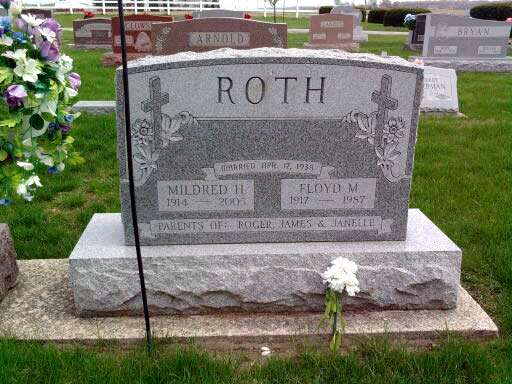 Photo by Deb Curry   Mildred H. Roth, 90, formerly of Monroe, died at 3:05 a.m. Sunday in Swiss Village Retirement Community at Berne. 
  She was born on September 8, 1914, in Adams County to Samuel D. and Florence F. Yaney Henschen. She married Floyd M. Roth on April 17, 1938; he died on October 3, 1987. 
  She was a homemaker who owned the Monroe Coin Laundry and was a cook at Adams Central School in Monroe. She was a member of Pleasant Dale Church of the Brethren, rural Decatur, and was its historian, superintendent of its children's Sunday School, a life deacon, a member of the Ladies' Fellowship, and a member of the Plus Ultra Sunday School class. She was a member of the auxiliary organization of the Monroe Fire Department. 
  Surviving are a son, Roger F. Roth of rural Decatur; one daughter, Mrs. Gale H. (Janelle) Riley of rural Monroe; four grandchildren; two step grandchildren; five great- grandchildren; eight step great-grandchildren; and two step great-great-grandchildren. 
  A son, a brother, and two sisters are deceased. 
  Funeral services will be held at 10 a.m. Wednesday in Pleasant Dale Church of the Brethren, with burial in the church cemetery. 
  Visiting hours are 2-5 and 7-9 p.m. Tuesday in Zwick and Jahn Funeral Home, which requests that people arrive on Second St. from the south through downtown Decatur due to construction work farther north on that street. Visitation is at the church from 9-10 a.m. Wednesday. 
  Preferred memorials are to the church or to the endowment fund at Swiss Village. 
The Decatur Daily Democrat, Adams County, IN; April 11, 2005